Diary of a Worm SequencingCut out the events from Diary of a Worm and glue them in the order they happened.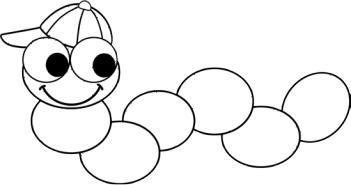 April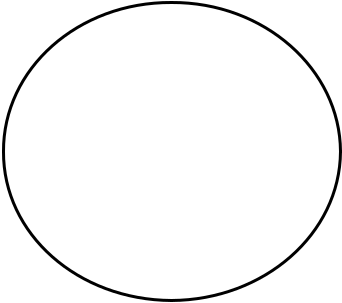 10After a rain,the worm spentthe day on thesidewalk.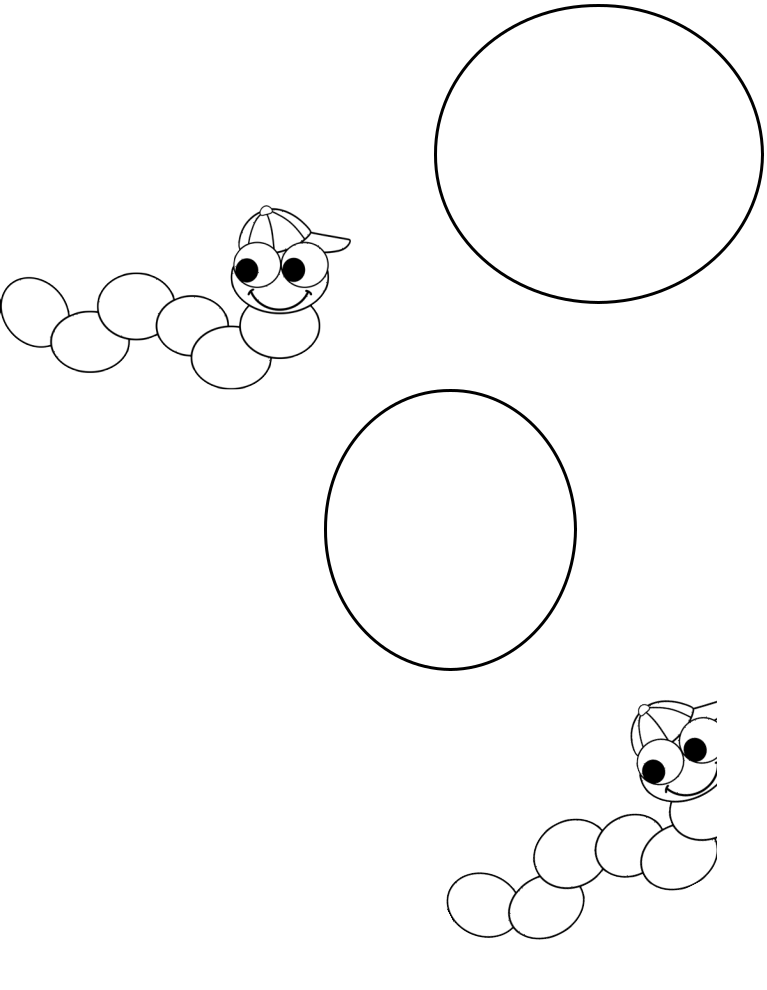 April20The wormscared somechildrenin the park.April15The wormforgot hishomework.May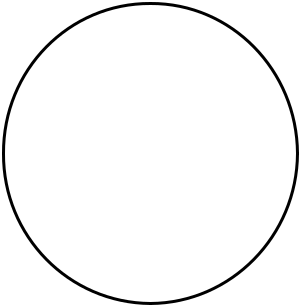 28The wormwent to aschool dance.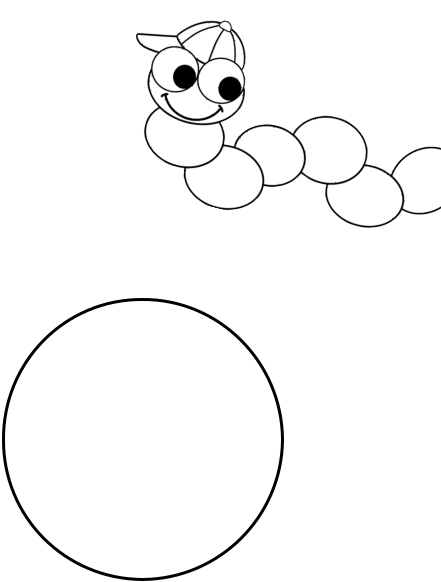 June5The wormate macaronifor dinner.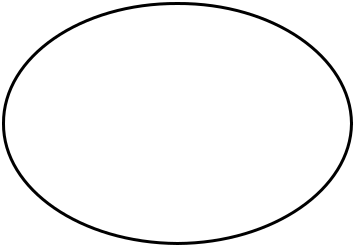 March29The worm triedto teach spiderto dig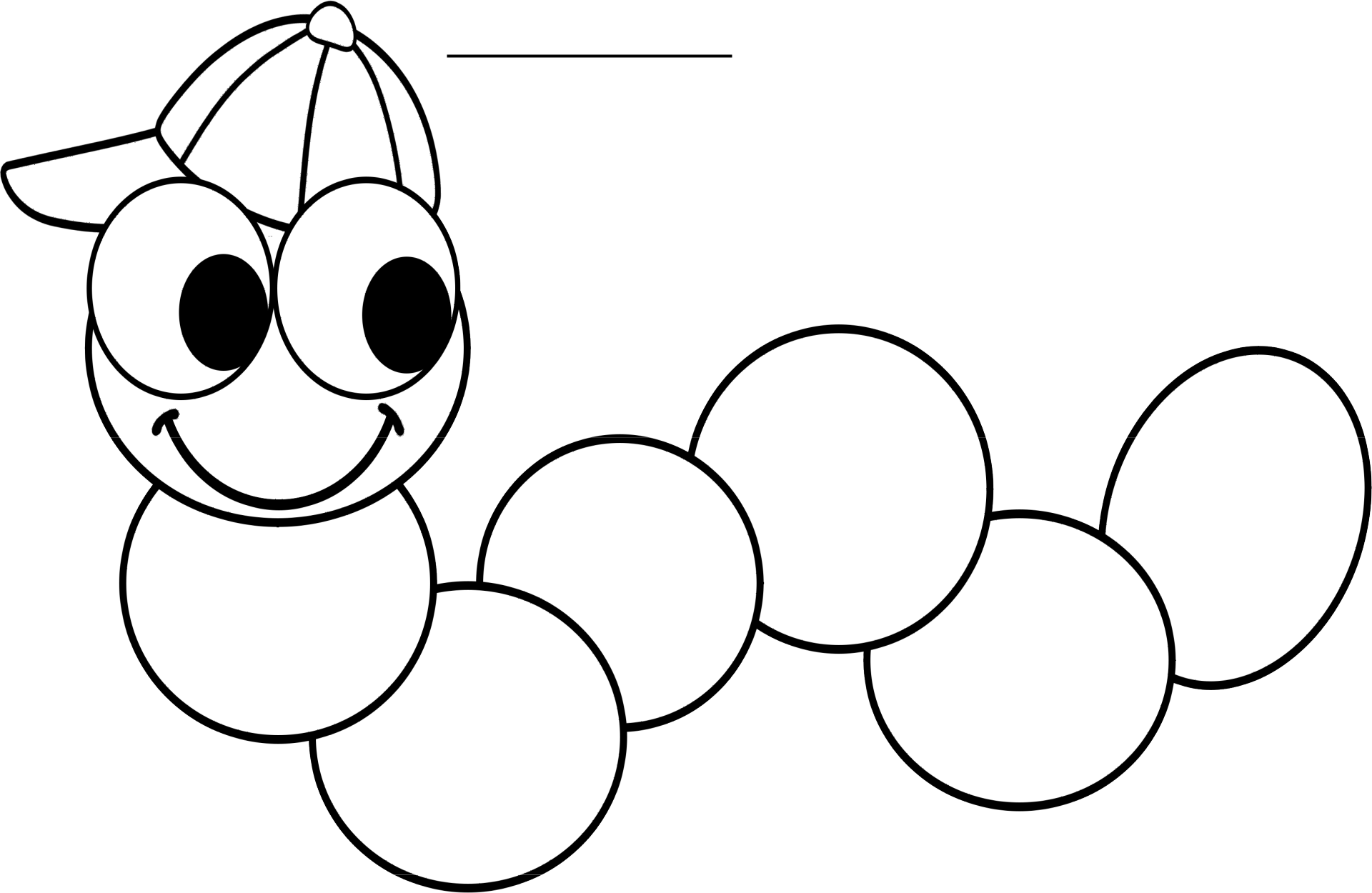 Diary of a Worm Sequencing